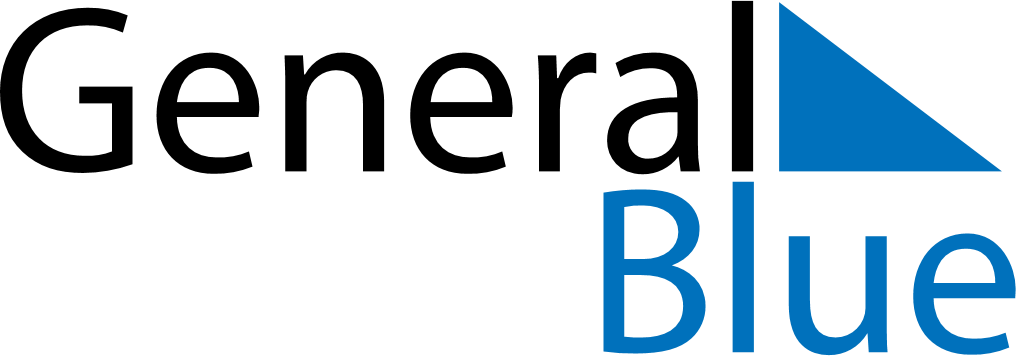 September 2028September 2028September 2028September 2028September 2028September 2028ArmeniaArmeniaArmeniaArmeniaArmeniaArmeniaMondayTuesdayWednesdayThursdayFridaySaturdaySunday123Knowledge, Literacy and Education Day456789101112131415161718192021222324Independence Day252627282930NOTES